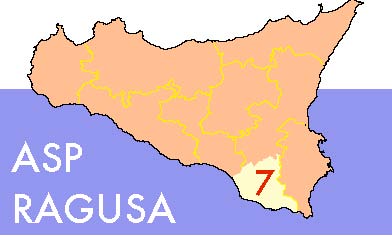          REGIONE SICILIANA                                                  Assessorato Regionale Salute                                  	        AZIENDA SANITARIA PROVINCIALE					AVVISO PUBBLICOProgetto “Potenziamento del sistema di prima e seconda accoglienza – Tutela della salute dei richiedenti e protezione internazionale in condizioni di vulnerabilità psicologica anche attraverso il rafforzamento delle competenze istituzionali – “Progetto SILVER – Soluzioni Innovative per la Vulnerabilità ed il Reinserimento sociale dei migranti”;  Visto l’art. 7 commi 6 e 6 bis del D.Lgs n.165 del 30.03.2001 e successive modifiche e integrazioni;Vista la delibera n. 339 del 18.02.2016, con la l’ASP di Ragusa ha aderito quale partner al progetto “Potenziamento del sistema di prima e seconda accoglienza – Tutela della salute dei richiedenti e protezione internazionale in condizioni di vulnerabilità psicologica anche attraverso il rafforzamento delle competenze istituzionali – “Progetto SILVER – Soluzioni Innovative per la Vulnerabilità ed il Reinserimento sociale dei migranti” di cui è capofila l’ASP di Trapani;Vista la delibera n. 1174 del 27.04.2017 con la quale si è proceduto a costituire 2 equipe multidisciplinari, come previste dal progetto, una per gli  Adulti composta da 2 psicologi, 1 psichiatra e 1 assistente sociale e una per i Minori, composta da 1 pedagogista, 1 psichiatra infantile e 1 assistente sociale, le quali opereranno all’interno dei quattro ambulatori della provincia secondo il fabbisogno che si andrà a rilevare durante lo svolgimento del progetto;Preso atto che il progetto SILVER prevede tra l’altro il monitoraggio dei CAS ( Centri di Accoglienza Straordinaria)che costituiscono la modalità ordinaria di accoglienza per sopperire alla mancanza di posti nelle strutture ordinarie di accoglienza, in caso di arrivi consistenti e ravvicinati e all’interno dei quali la permanenza dovrebbe essere limitata al tempo strettamente necessario al trasferimento del richiedente nelle strutture seconda accoglienza.  Preso atto che al fine di realizzare  tale monitoraggio si rende necessaria la collaborazione di  ulteriori professionalità, 1 Psicologo, 1 Psichiatra, 1 personale Tecnico Scientifico che affianchino le equipe multidisciplinari presso i predetti centri di accoglienza straordinaria, per l’effettuazione delle ore  finanziate dal progetto; Considerata la natura temporanea e la particolare qualificazione della prestazione da affidare;Atteso che la realizzazione del progetto non può essere affidata al personale dipendente giusta disposizione assessoriale n. 42067 del 21.05.2012 Dipartimento regionale per le attività sanitarie Servizio 2;Accertata, giusta delibera n. 174 del 13.04.2017, la sussistenza della necessaria copertura finanziaria di € 8.239,44 destinata alle competenze del personale da reclutare 				      	           E’ INDETTAIn esecuzione della delibera n. 1999 del 19/07/2017 procedura selettiva volta al conferimento di 3 incarichi di collaborazione continuata e coordinata a n. 1 Psicologo, n. 1 Psichiatra e n. 1 Personale Tecnico scientifico per definizione POS, mediante comparazione dei curricula professionali e culturali e colloquio, ai sensi dell’art. 7 comma 6 e 6 bis del Dlgs n.165/2001 e ssmmii, per la realizzazione del progetto “Potenziamento del sistema di prima e seconda accoglienza – Tutela della salute dei richiedenti e protezione internazionale in condizioni di vulnerabilità psicologica anche attraverso il rafforzamento delle competenze istituzionali – “Progetto SILVER – Soluzioni Innovative per la Vulnerabilità ed il Reinserimento sociale dei migranti”;Gli incarichi decorrono dalla data di sottoscrizione del relativo contratto di co.co.co e il termine delle attività progettuali è previsto per il 18 luglio 2017. I vincitori della selezione svolgeranno l’attività secondo le ore  di seguito indicate e  finanziate dal progettoPsicologo, per 50 h ( costo unitario € 48,60 - costo complessivo 2.430,00 )Psichiatra, per 50 h ( costo unitario € 59,28 - costo complessivo 2.964,00)Personale Tecnico Scientifico per definizione POS, per 48 h ( costo unitario €59,28 - costo complessivo 2.845,44)stabilita dal referente  del progetto dr.ssa Giusi Fontanella  che avrà  cura di impartire al collaboratore le indicazioni di massima per lo svolgimento delle attività richieste e attestare la regolarità ed adeguatezza delle prestazioni. L’incaricato avrà il vincolo della riservatezza delle informazioni che riguardano l’azienda nonché il rispetto del patto di non concorrenza e sarà dotato di badge di riconoscimento ai soli fini assicurativi. Al collaboratore non potranno essere affidati poteri gestionali autonomi né compiti di rappresentanza dell’Azienda.I vincitori della selezione espleteranno la loro attività affiancando le equipe multidisciplinari presso i CAS secondo il piano operativo SILVER. Per l’ammissione  alla selezione per il conferimento dell’incarico  occorre il possesso dei  seguenti requisiti    	GENERALI Cittadinanza italiana o di uno degli stati membri dell’Unione Europea,Iscrizione ai relativi ordine professionale ove richiesta per l’esercizio professionale attestata da certificato in data non anteriore  a sei mesi rispetto  a quella di scadenza del bando.Godimento dei diritti civili e politici.Non avere riportato condanne penali e non essere destinatario di provvedimenti  che riguardano l’applicazionedi misure di prevenzione, di decisioni civili e di provvedimenti  amministrativi  iscritti nel casellario giudiziale;Essere a conoscenza  di non essere sottoposto  a procedimenti penali.SPECIFICIPsicologo  Laurea triennale in scienze e tecniche psicologiche Psichiatra Laurea in medicina Specializzazione in psichiatria in Scienze Pedagogiche e Progettazione Educativa;  Personale tecnico scientifico Laurea triennale in Scienze politiche e Relazioni internazionali o laurea triennale in lingueÈ inoltre richiesto per tutte e tre le figure professionali una  documentata attività lavorativa presso strutture pubbliche e/o convenzionate, cooperative o associazioni che si occupano di soggetti immigrati della durata di almeno mesi 3;Tutti i predetti requisiti devono essere posseduti alla data di scadenza del termine ultimo per la presentazione delle domande. Il mancato possesso dei requisiti o la mancata dichiarazione degli stessi comporta l’esclusionedel candidato dalla procedura di selezione. L’Azienda si riserva, in ogni caso, la facoltà di recedere anticipatamente dal contratto con un preavviso di giorni 15 (quindici).Il collaboratore percepirà l’importo sopra indicato. Il collaboratore provvederà a proprio carico alla gestione separata  INPS di cui fornirà formale documentazione  di iscrizione o ad altra cassa o istituto; Il suddetto compenso verrà corrisposto previa attestazione di regolare svolgimento dell’attività svolta dal collaboratore a cura del responsabile del progetto. La domanda di ammissione alla selezione, redatta in carta semplice, conformemente a quanto previsto dal D.P.R. n. 445/2000, deve essere inoltrata all’Azienda Sanitaria Provinciale con sede a Ragusa in Piazza Igea 1, entro e non oltre il termine di 15 giorni decorrenti dal giorno successivo a quello della data di pubblicazione del presente avviso all’albo pretorio del sito internet istituzionale. Il termine di presentazione è perentorio. Ulteriori eventuali pubblicazioni su altre sezioni del sito, hanno finalità di ampliamento della divulgazione dello stesso e non modificano la decorrenza dei termini di pubblicazione. Qualora detto giorno sia festivo, il termine è prorogato al primo giorno successivo non festivo. Il predetto termine è perentorio per cui non si terrà conto delle domande e dei documenti che perverranno dopo tale scadenza. Le domande possono essere consegnate, entro la data di scadenza stabilita per l’avviso pubblico:- presso l’Ufficio Protocollo di questa Azienda a Ragusa in Piazza Igea n. 1, tel. 0932/234319;- a mezzo del servizio postale, entro la data di scadenza per l’avviso pubblico, con raccomandata al seguente indirizzo: Azienda Sanitaria Provinciale di Ragusa,  Piazza Igea n. 1, 97100 Ragusa;-per via telematica mediante posta elettronica certificata, esclusivamente all’indirizzo settore.personale@pec.asp.rg.it   ed entro la data di scadenza fissata per l’avviso pubblico avendo cura di allegare tutta la documentazione  in formato pdf e di inviarla tramite la propria personale casella pec.Le domande inviate  da una casella di posta elettronica non certificata, o da una casella di posta elettronica certificata non appartenente al candidato, saranno considerate irricevibili con conseguente esclusione del candidato dalla procedura selettiva. La mancata sottoscrizione della domanda è causa di esclusione dall’avviso e la stessa dovrà essere presentata, sempre a pena di esclusione, unitamente a copia fotostatica di un documento di riconoscimento, in corso di validità, rilasciato dall’amministrazione dello Stato. L’amministrazione declina sin d’ora ogni responsabilità per dispersione  di comunicazioni  dipendente  da inesatte indicazioni del recapito  da parte dell’aspirante, o mancata oppure tardiva comunicazione del cambiamento  dell’indirizzo indicato nella domanda, per eventuali disguidi postali non imputabili a colpa dell’ amministrazione stessa. L’Amministrazione  non assume alcuna responsabilità nel caso di impossibilità di apertura di files relativi a domande ed allegati  inviati in formato elettronico.Il candidato ha l’onere di comunicare con nota datata e sottoscritta, le eventuali successive variazioni di indirizzo e/o recapito. Alla domanda, i concorrenti devono allegare fotocopia di un documento di riconoscimento, obbligatoriamente a pena di esclusione, ed un curriculum formativo e professionale, datato e firmato, nonché tutte le certificazioni relative ai titoli che ritengano opportuno presentare agli effetti della valutazione di merito. Ai sensi di quanto previsto dall’art.15 comma 1 della legge 12 novembre 2011 n. 183, tali certificati sono sostituiti dalle dichiarazioni sostitutive di certificazione o dall’atto di notorietà. Nelle dichiarazioni sostitutive il candidato dovrà specificare in modo analitico ogni elemento utile ai fini della valutazione del titolo dichiarato, in mancanza di tale specificazione analitica il titolo non sarà oggetto di valutazione (in particolare dovrà essere indicato il giorno di inizio e fine dell’attività lavorativa, l’ente datore di lavoro, la qualifica di assunzione).Una apposita commissione, formata dal Direttore Sanitario che la presiede o da un suo delegato,  dal responsabile del progetto e da altro componente esperto, procederà alla verifica del possesso dei requisiti di ammissione, alla valutazione comparativa dei curricula allegati alle domande e al colloquio tendente ad accertare le capacità professionali del candidato. Tutti i candidati dovranno presentarsi  nella sede, nel giorno che saranno indicati con apposito avviso sul sito aziendale www.asp.rg.it (cliccare su amministrazione trasparente – bandi di concorso o su concorsi e selezioni interne ) per sostenere, se ammessi , il colloquio.  La pubblicazione sul sito aziendale www.asp.rg.it dell’elenco degli ammessi e degli esclusi ha valore di notifica. Il punteggio a disposizione della commissione per la valutazione dei titoli è pari a 30 punti. Il punteggio finale complessivo max 60 punti sarà dato dalla somma di punteggio conseguito nel colloquio e riportato per i titoli. Il colloquio si intende superato con un punteggio di 21/30. Per i titoli i punteggi sono: max punti 22 per le esperienze lavorative attinenti l’oggetto dell’incarico;max punti 3 per i titoli di studio conseguiti oltre il titolo richiesto ai fini dell’ammissione  (ad es. 	laurea,  dottorato di ricerca, specializzazioni, master 	ecc);max punti 2 per le pubblicazioni pertinenti l’oggetto dell’incarico; max punti 3 per i corsi di formazione pertinenti alla professionalità ricercata ( Saranno presi in considerazione solo i corsi accrediti ECM e da ordini professionali. Dovrà essere indicato il numero di crediti acquisiti per ciascun corso. Per percorsi formativi più complessi quali Master, corsi post-lauream, ecc… vanno indicati il numero di ore e l’ente promotore con specifica indicazione se pubblico o privato).I candidati dovranno presentarsi, muniti di documento di riconoscimento valido e qualora non si presentino a sostenere il colloquio nel giorno, nell'ora e nella sede stabiliti, saranno dichiarati rinunciatari alla selezione, quale che sia la causa dell'assenza anche se non dipendente dalla volontà dei candidati medesimi. La commissione, al termine del colloquio e della valutazione dei curricula sulla base di una valutazione complessiva, stilerà la relativa graduatoria di merito. La graduatoria di merito verrà approvata con provvedimento del  Direttore Generale dell’ASP  e sarà pubblicata sul sito WEB dell’Azienda. Il Direttore Generale  si riserva la facoltà di modificare, sospendere o revocare il presente avviso, qualora ricorrano motivi di pubblico interesse o disposizioni di legge, senza che per gli aspiranti insorga alcuna pretesa o diritto. L’Azienda garantisce pari opportunità tra uomini e donne per l’accesso al lavoro, ai sensi del D.Lgs 11.04.2006 n. 198 avente ad oggetto “codice delle pari opportunità tra uomo e donna, a norma dell’art. 6 della Legge 20.11.2005 n. 246”. Ai fini del D.Lgs n. 196/2003 si informa che l’Azienda Sanitaria si impegna a rispettare il carattere riservato delle informazioni fornite dal candidato; tutti i dati forniti saranno trattati solo per le finalità connesse e strumentali al concorso e alla eventuale stipula e gestione del contratto di lavoro nel rispetto delle disposizioni vigenti. Per quanto non espressamente previsto dal presente bando, valgono le norme vigenti in materia.Per eventuali chiarimenti o informazioni gli aspiranti potranno rivolgersi ai Referenti operativi delle azioni  e/o alla Direzione Risorse Umane  di questa ASP.											Il Direttore Generale 								 Dr. Maurizio AricòModello di Domanda 					 											           					Allegato 1da redigere su carta libera    Al Direttore Generale  dell' ASP di Ragusa  	Il sottoscritto ...........................................……chiede di essere ammesso a  partecipare alla selezione pubblica volta al conferimento di n……..incarico  di collaborazione continuata e coordinata di …………………………………..,  mediante comparazione dei curricula professionali e culturali e colloquio, ai sensi dell’ art. 7 comma 6  e 6 bis del Dlgs n.165/2001 ss.mm.ii  per la realizzazione del progetto “Potenziamento del sistema di prima e seconda accoglienza – Tutela della salute dei richiedenti e protezione internazionale in condizioni di vulnerabilità psicologica anche attraverso il rafforzamento delle competenze istituzionali – “Progetto SILVER – Soluzioni Innovative per la Vulnerabilità ed il Reinserimento sociale dei migranti”;A conoscenza di quanto prescritto dall’art. 76 del DPR 28 dicembre 2000 n° 445 sulla responsabilità penale cui può andare incontro in caso di dichiarazioni mendaci, sotto la propria responsabilità dichiara: di essere nato a ………………………	 il………..e di essere  residente a……………………… c.a.p	 in via 	……………………... n	……..,di godere dei diritti civili e politici; di essere iscritto all’albo dell’ordine professionale di……………… di non avere riportato condanne penali e non essere destinatario di provvedimenti che riguardano l’applicazione di misure di prevenzione, di decisioni civili e di provvedimenti amministrativi iscritti nel casellario giudiziale;di  essere a conoscenza di non essere sottoposto a procedimenti penali;di essere in possesso del seguente titolo ………………………… di  ……………..conseguito presso…………………………………………………….. in data ……………………………con votazione  di …………… /110di essere specializzato in ………………………. presso l’università di……………………… di avere l’abilitazione all’esercizio in ………………………..di avere maturato la seguenti esperienze professionali e/o competenze acquisite………………………………. ;che i recapiti per eventuali comunicazioni successive alla presentazione della presente domanda di partecipazione sonoNome destinatario…………………………Indirizzo (via , città ,cap, prov)Tel.                              Cell.e- mail …………………………pec……………………………….. Di avere preso visione integrale del bando di concorso e di accettare tutte le norme in esso contenute;Si autorizza l’Azienda, nel rispetto di quanto previsto dal D.Lgs 196/03, al trattamento di tutti i dati sensibili per le finalità inerenti lo svolgimento della presente procedura.Data ...	                                                                                                                                                           Firma………………………………………….II sottoscritto allega alla presente domanda:Dichiarazioni sostitutive attestanti il possesso del titolo di studio  e dei documenti e titoli ritenuti utili ai fini della valutazione;curriculum formativo e professionale;copia di un documento di identità in corso di validità Data ...	                                                                                                                                                           Firma								…………………………………..